												PCD 125.62TERMO DE COMPROMISSO MONITORIA / ACOMPANHAMENTO ACADÊMICO: ___________1. DADOS DO ALUNO (A):2. DADOS DO PROJETO:*A data início do bolsista ou voluntário deve ser a partir da data do resultado da seleção.1 - Informar o título idêntico ao projeto submetido na PROGRAD.2 - Por extenso. Deve ser a Unidade Acadêmica, ou Órgão, ou Setor de origem do projeto. Indicar o Campus Governador Valadares se for o caso.3 - Contatos do orientador.4 - Observar as regras para a recondução. Se o aluno já completou dois semestres letivos no projeto, ele deverá participar de novo processo seletivo.5 - Em caso de aluno novo no projeto, são necessárias, além do termo de compromisso, a ata de seleção, o edital e a ficha de inscrição.TERMO DE COMPROMISSO:Eu, __________________________________________ , aprovado (a) em processo seletivo para o exercício de Monitoria, ciente da Resolução nº 123/2016 do Conselho Setorial de Graduação da Universidade Federal de Juiz de Fora, as quais fixam normas para o Programa de Monitoria, comprometo-me a cumpri-la. Estou ciente dos direitos e deveres do monitor (a), exercendo-os em regime de__________ horas semanais de atividade. O Programa de Monitoria terá vigência de 1 (um) semestre letivo, de acordo com o calendário acadêmico de graduação, podendo ser prorrogado por mais 1 (um) semestre letivo. O presente Termo de Compromisso não se caracteriza como contrato de trabalho, podendo, a todo tempo, ser rescindido por ambas as partes, no caso de descumprimento de qualquer das obrigações assumidas. Declaro-me ciente de que o pagamento mensal (monitores bolsistas), proporcional à frequência apurada, será efetuado até o décimo dia útil do mês subsequente, não havendo remuneração relativa ao período de férias.Juiz de Fora, __________de.______________ de ______________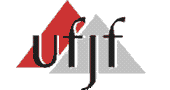 UNIVERSIDADE FEDERAL DE JUIZ DE FORAPRÓ-REITORIA DE GRADUAÇÃOCOORDENAÇÃO DE GRADUAÇÃONome:Matrícula:Nome SocialNome SocialRG:Órgão expedidor:CPF:Nacionalidade:Nome do pai:Nome da mãe:Endereço:Número:Bairro:Cidade:Estado:CEP:Telefone(s):E-mail:Título do projeto1:Unidade2:Orientador (a):SIAPE:Telefone(s) 3:E-mail3:Data /Início (do aluno (a):(*Verificar data do resultado de seleção) Local de Trabalho:Horário de trabalho:Regime de participação:Regime de participação:24 horas48 horasAtuação do aluno (a):BolsistaVoluntárioRecondução de aluno (a):Sim4Não5ALUNO (a) (NOME LEGÍVEL_____________________________________________ASSINATURA DO ALUNO (a)ORIENTADOR (a) (NOME LEGÍVEL_____________________________________________ASSINATURA DO ORIENTADOR (a)Orientações:Este documento só terá validade se estiver com todos os campos preenchidos corretamente, sem rasuras e se estiver de acordo com o modelo mais recente disponibilizado em www.graduacao.ufjf.br.Outras informações: www.graduacao.ufjf.br | coord.prograd@ufjf.edu.br | (32) 2102-3787